DFE-ZKF.053.1.2021.DMSzanowne Panie,W odpowiedzi na petycję z dnia 22 grudnia 2020 r. zawierającą prośbę o umożliwienie finansowania ze środków Programu Moja woda przedsięwzięć z zakresu zielonych dachów oraz o określenie ich jako kwalifikowane na poziomie dokumentów programowych, poniżej przedstawiam następujące informacje.Na wstępie należy podkreślić, że Program Moja woda, którego realizację zapoczątkowano 1 lipca 2020 r. miał charakter pilotażowy. Na jego podstawie rozpoznane zostały faktyczne potrzeby retencjonowania i możliwości zagospodarowania wód deszczowych na terenie posesji z zabudową domków jednorodzinnych. W efekcie, trwają zaawansowane prace nad uruchomieniem kolejnej edycji Programu. Jak wynika z informacji przekazanych przez Narodowy Fundusz Ochrony Środowiska i Gospodarki Wodnej, zainteresowanie inwestycjami w tzw. „Zielone dachy” miało charakter incydentalny. Niemniej jednak, zapisy nowej wersji Programu Moja woda zostały uzupełnione w zakresie możliwości ubiegania się o dofinansowanie tego typu przedsięwzięć, poprzez wprowadzenie w pkt.6. ppkt 2 Programu, dotyczącego kosztów kwalifikowanych, zdania odnoszącego się bezpośrednio do retencjonowania wód opadowych, w tym roztopowych w warstwie drenażowej dachów zielonych, z podkreśleniem, że dofinansowaniu nie podlegają koszty nasadzeń. Odnosząc się do kwestii prośby o umieszczeniu zapisów o możliwości uzyskania dofinansowania na dachy zielone w regulaminie Programu, informuję, że podstawowym dokumentem określającym zasady finansowania, w tym zakres przedsięwzięć kwalifikowanych, jest Program Moja woda. Regulaminy dotyczą naborów prowadzonych przez wojewódzkie fundusze ochrony środowiska i gospodarki wodnej i mają za zadanie w zwięzłej 
i przystępnej dla Wnioskodawcy formie opisywać procedurę naboru wniosków, korespondując z innymi dokumentami odpowiednimi dla Programu. Wobec powyższego, w mojej opinii określenie możliwości uzyskania środków na „Zielone dachy” na poziomie Programu jest odpowiednie. Jednocześnie, w odniesieniu do wyrażanych w piśmie wątpliwości co do stanu wiedzy pracowników wojewódzkich funduszy ochrony środowiska i gospodarki wodnej w przedmiotowym obszarze, zapewniam, że pracownicy funduszy posiadają odpowiednią wiedzę w zakresie przedsięwzięć kwalifikowanych do dofinansowania w ramach Programu Moja woda i są merytorycznie zaangażowani w proces opracowywania Programu. Z poważaniem$IMIE_NAZWISKO_PODPISUJACEGO$STANOWISKO_PODPISUJACEGOMinisterstwo Klimatu i Środowiska
/ – podpisany cyfrowo/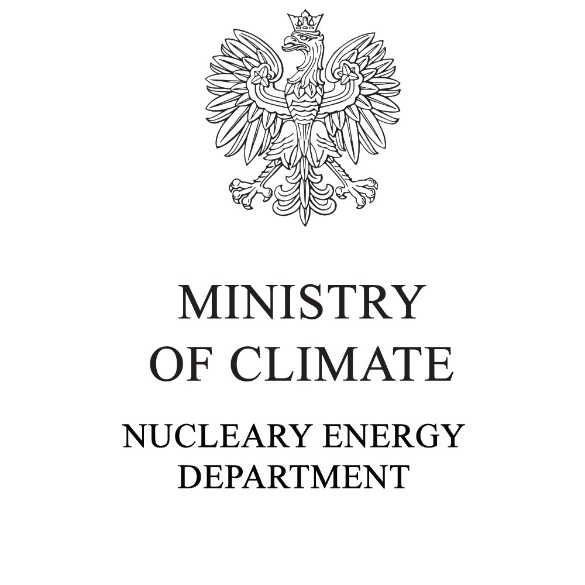 Minister Klimatu i ŚrodowiskaMichał KurtykaWarszawa, dnia  $DATA r. 